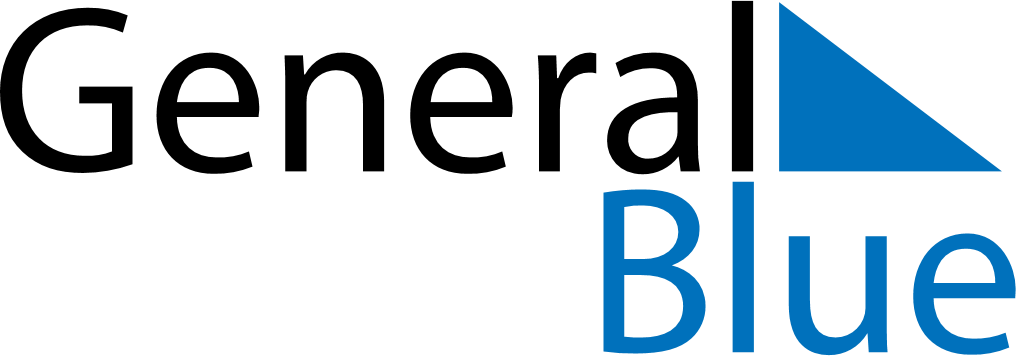 May 2029May 2029May 2029May 2029ZambiaZambiaZambiaSundayMondayTuesdayWednesdayThursdayFridayFridaySaturday123445Labour Day67891011111213141516171818192021222324252526African Freedom DayAfrican Freedom Day2728293031